1	ВведениеНа своем 19-м собрании Консультативная группа по радиосвязи (КГР) предложила Директору разработать базу данных в пределах существующих бюджетных ограничений, которая позволяла бы осуществлять поиск рекомендации по диапазону частот, желательно на основе сочетания информации о радиослужбе и применении, охватываемых этой рекомендацией.Размещенная в настоящее время на веб-сайте МСЭ база данных позволяет фильтровать Рекомендации МСЭ-R по серии, номеру, а также по тексту, содержащемуся в названии Рекомендации. Кроме того, Рекомендации можно фильтровать по службе(ам) и диапазону частот, к которым относится Рекомендация. КГР предлагается рассмотреть демонстрационный вариант базы данных Рекомендаций и представить свои замечания и руководящие указания. В частности, КГР предлагается представить свою рекомендацию относительно целесообразности дальнейшей разработки фильтров, охватывающих службу, систему, тему и диапазон частот, признавая в то же время, что для этого потребуется поддержка со стороны исследовательских комиссий, чтобы провести соответствующую классификацию Рекомендаций и обеспечить обновление базы данных на основе информации, касающейся новых Рекомендаций.В марте Япония внесла в Бюро добровольный взнос. Бюро несет обязательства по совершенствованию системы для удовлетворения потребностей пользователей.2	ПредложенияЯпония решительно поддерживает усилия Бюро, направленные на совершенствование этой функции, чтобы обеспечить эту систему базы данных разнообразными инструментами поиска для удовлетворения потребностей пользователей. Предполагается, что новые системы базы данных будут способствовать распространению технической информации и бесплатной обработке этих данных по усмотрению пользователей.При создании базы данных необходимо принимать во внимание следующее:2.1	Структура, формат и язык данныхВ целях совершенствования процесса распространения публикаций МСЭ и обработки данных, желательно обеспечить стандартизацию формата данных и языка описания, по крайней мере, на уровне МСЭ. Предлагается применять стандартный обобщенный язык описания, который предназначен для использования на международном уровне, а также для открытых стандартов, предприятиями в области информационно-коммуникационных технологий.2.2	СхемаСтандарт языков определения схемы документа следует интегрировать в единый стандарт, включающий всеобъемлющий набор языков схемы.2.3	ФункцияПолезным методом представляется прокрутка данных через "тематический" фильтр. Мы поддерживаем установление различных меток для прокрутки, таких как критерии совместного использования, защитные отношения, планы размещения частот, показатели работы, характеристики систем, характеристики антенн, распространение, управление использованием спектра и т. п., в дополнение к диапазону частот. Отбор с помощью сочетания ключевых слов также представляется настоятельно необходимым, так как некоторые Рекомендации не относятся к какой-либо конкретной системе, применению, службе или диапазону частот либо к комбинации этих категорий. Кроме того, было бы удобно иметь в текстах ссылки на упоминаемые резолюции, пояснения трудных терминов и т. п. Предлагается также установить счетчик загрузок, чтобы подсчитывать количество загрузок по каждой публикации.2.4	ДоступностьВ соответствии с Резолюцией 175 (Гвадалахара, 2010 г.) предполагается, что новые системы будут способствовать лицам с ограниченными возможностями вести поиск Рекомендаций МСЭ и других публикаций МСЭ за счет более совершенной системы доступа. Предлагаемая функция может обеспечивать также изменение размера шрифта, считывание текстов, отвечающий индивидуальным требованиям экран, трансформируемые значки и т. п. Кроме того, мы надеемся, что работа новых систем, такая как, например, время перехода на следующую страницу, будет осуществляться легко.______________Консультативная группа по радиосвязи
Женева, 24–26 июня 2014 года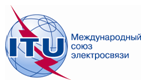 Документ RAG14-1/3-R
3 мая 2014 года
Оригинал: английскийЯпонияЯпониябаза данных рекомендаций и средство поискабаза данных рекомендаций и средство поиска